		Emily Tenenbaum 			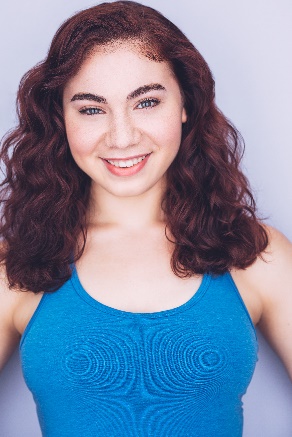 		(516)780- 5446	etenenbaum96@gmail.com		Height: 5’ 6”		Vocal Type: Soprano (High Belt)			        	TheatreInto The Woods			   Bakers Wife		CAP21/ Travis Geisler & Nate BertoneWhat Does the World Need Now?	   Soloist		CAP21/ Marshall KeatingCamp Eaglewood 			   Jade			CAP21/ Marshall PailetBare					   Nadia		Lighthouse Theatre Co. / Trevor O’BrienDaniel: An American Tragedy              April			Post Theatre Co. / Tyler MatosRagtime  				   Mother 		Cultural Arts Playhouse/Tony FrangipaneSpelling Bee				   Logainne 		Second Stage Theatre Co. / Brian StalterLes Miserables			   Fantine		Cultural Arts Playhouse/ Bruce GrossmanWorking				   The Waitress	The Usdan Center/ Scott SapersteinFootloose				   Rusty		Cultural Arts Playhouse/ Bruce GrossmanMy Favorite Year			   Ensemble	  	Broadhollow Theatre Co. / Laura WallaceTraining  BFA Theater Arts- Molloy/CAP21 Conservatory Class of 2018Voice: Rob Rokicki, Heather Petruzelli, Marshall Keating, David Kelso Acting: Marshall Pailet, Larry Arancio, David Hibbard, Sean Dougherty, Frank VenturaDance: Tap [12]: Derek Roland, John Scaccetti  Jazz   [9]: Ryan Jackson, Lloyd Culbreath, Lori Leshner Ballet [6]: Marilyn D’Honau, Ashley Eichbauer-NewmanMasterclasses: Jason Robert Brown (13), Lindsay Mendez (Technique)Special SkillsFront walkover, Roundoff, Handstand, Trampoline tricks, Ice/roller-skating, crossed eyes, Britney Spears impression, NY Driver’s License